SÜLEYMAN DEMİREL ÜNİVERSİTESİ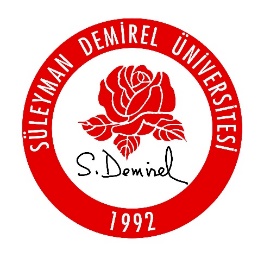 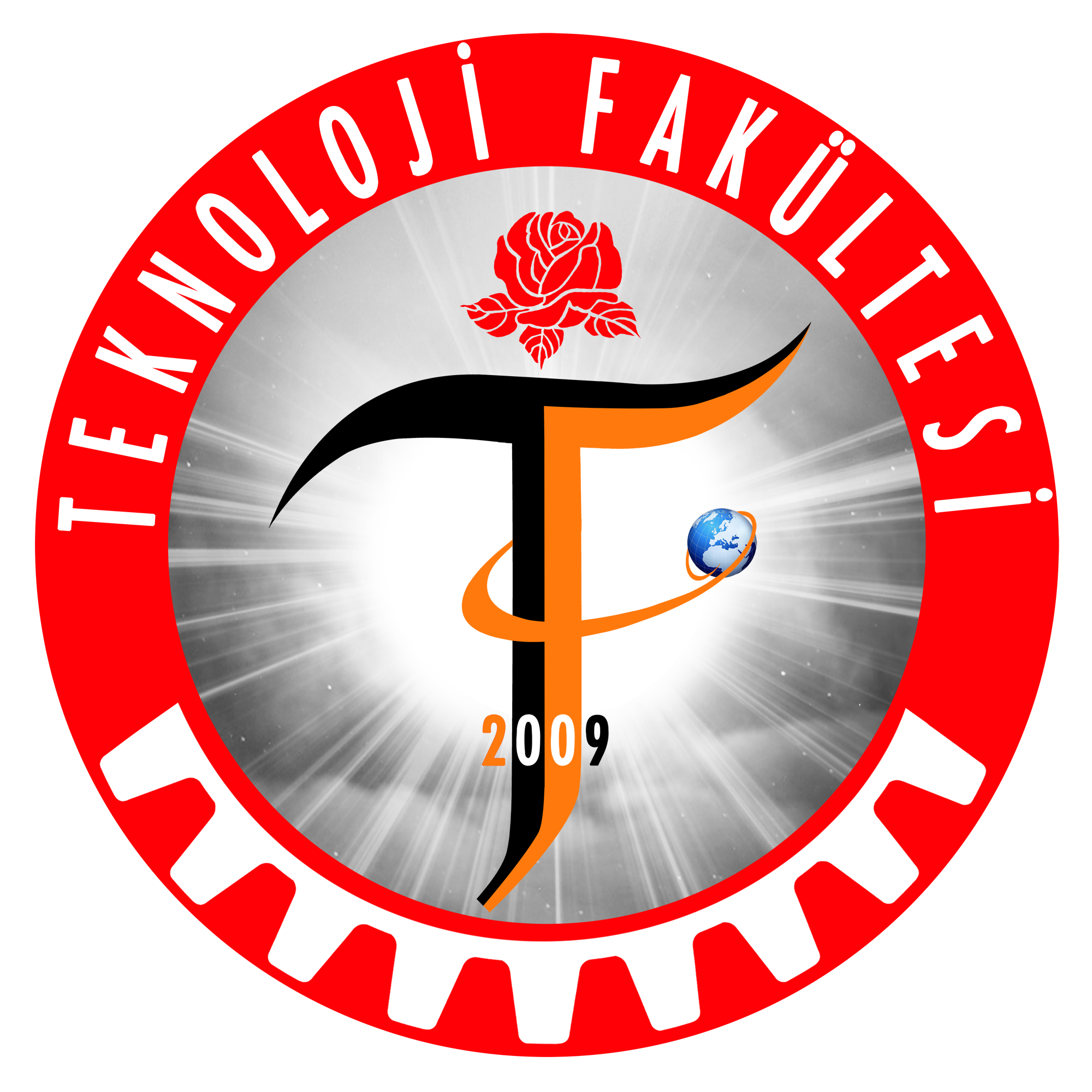 TEKNOLOJİ FAKÜLTESİ İMALAT MÜHENDİSLİĞİ2015/2016 BAHAR DÖNEMİ İMALAT ATELYESİ RAPORU   Rapor No:						Öğrenci No:   Yapılan İş:						İsim:   Teslim Tarihi:					Öğrenim Türü:   Dersi Veren:						İmza: